Отчет о работе общественной жилищной комиссиипри администрации Усть-Бюрского сельсовета за 2021 год      Жилищная комиссия при администрации Усть-Бюрского сельсовета в 2021 году  руководствовалась в своей работе Жилищным Кодексом РФ, Положением об общественной Жилищной комиссии при администрации Усть-Бюрского сельсовета, утвержденным решением Совета депутатов Усть-Бюрского сельсовета, Планом работы жилищной комиссии на 2021 год.      В состав жилищной комиссии входят 7 человек.     В 2021 году было проведено 3 плановых заседания жилищной комиссии, и одно заседание было проведено в телефоннном режиме. На заседаниях жилищной комиссии рассматривались следующие вопросы:29.01.2021г.:1. Отчет о работе жилищной комиссии за 2020 год.2. Выборы нового состава жилищной комиссии.3. Составление плана работы на 2021 год.4. О признании нуждающимися в улучшении жилищных условий членов семьи    Катышева Ю.В., Митрухина С.Л., Гапаева А.В., Линдт П.В.5.  Разное.17.06.2021г.:1.Вручение уведомления 2. Постановка и принятие  на учет граждан, нуждающихся в улучшении жилищных условий.3. Разное09.10.2021г.1. Постановка и принятие  на учет гражданку Колдоркину Е., нуждающуюся в улучшении жилищных условий.  2. Рассмотрение обращений граждан о предоставлении жилого помещения: Михалева Г.С., Егорова С.М.Заседание прошло в телефонном режиме из-за   эпидобстановки.07.12.2021г.1. Рассмотрение заявлений граждан на участие в программе «Комплексное развитие сельских территорий». Рассмотрено 4 заявления Мурза О.А., Сережкин В.И., Екимкова С.М., Костякова Д.А.2.Постновка и принятие на учет граждан, нуждающихся в улучшении жилищных условий. 3. Разное                    По состоянию на 01.01.2022 года на территории Усть-Бюрского сельсовета 762 домовладения из них: муниципальных квартир - 76,                          ведомственных квартир  - 12,                          частных и приватизированных - 578.                          пустующих и заброшенных - 98.В течение  2021 года были приватизированы 3 муниципальных квартиры.      По состоянию на 01.01.2022 года очередность на получение муниципального жилья составляет 12 семей. Секретарь жилищной комиссии:  Г.А. Кияметдинова Принято на сессииСовета депутатов 28.01.2022г.                                     Р Е Ш Е Н И Е                                           от  28  января  2022г.                   село  Усть-Бюр                                №  5О работе общественной Жилищной комиссиипри администрации Усть-Бюрского сельсовета за 2021 год      Заслушав и обсудив информацию о работе  общественной Жилищной комиссиипри администрации Усть-Бюрского сельсовета за 2020 год, в соответствии с Уставом муниципального образования Усть-Бюрский сельсовет, Совет депутатов Усть-Бюрского сельсоветаРЕШИЛ:1. Информацию о работе общественной Жилищной комиссии при администрации Усть-Бюрского сельсовета за 2021 год принять к сведению. 2.  Рекомендовать администрации Усть-Бюрского сельсовета составить реестр пустующих муниципальных квартир.3. Отчет о работе общественной Жилищной комиссии при администрации Усть-Бюрского сельсовета в 2021 году разместить на сайте администрации Усть-Бюрского сельсовета.4. Контроль за исполнением настоящего Решения возложить на постоянную комиссию по законности и правопорядку (Капустинская А.С.). 5.Решение вступает в силу со дня его принятия.         Глава Усть-Бюрского сельсовета                                                                                         Усть-Абаканского района:                                             /Е.А.Харитонова/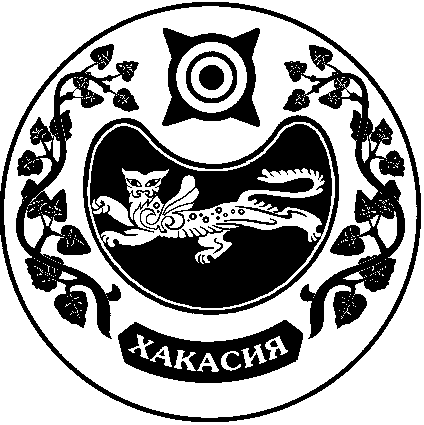 СОВЕТ ДЕПУТАТОВ   УСТЬ-БЮРСКОГО  СЕЛЬСОВЕТА